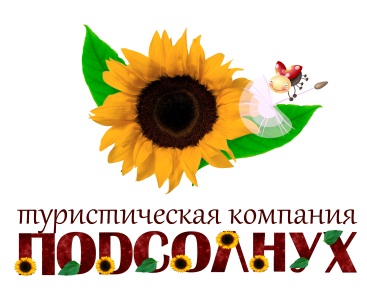                                 ООО «Туристическая компания  ПОДСОЛНУХ»LLC SUNFLOWER TRAVEL COMPANYАдрес: 680000, г. Хабаровск, ул. Гайдара 13 офис 34Тел: (4212) 46 23 23,  77 34 00 Факс: (4212) 47 10 20e-mail: sunflower@sun.khv.ruwww.podsolnuhdv.ru Райский остров ОКИНАВА. Прямой рейс из Хабаровска11 июня – 19 июня 2014 г. 9 дней\8 ночей*** время в программе указано местноеСтоимость тура на 1 чел. в рубляхВ стоимость тура включено:проживание в гостиницетрансферы на автобусезавтраки в гостинице, 2 обеда в дни экскурсийсопровождение гида-переводчика по всему маршрутумедицинская страховка 2  экскурсионных дня  (включены: входные билеты, транспорт)Дополнительно оплачивается:Авиабилеты Хабаровск-Окинава-Хабаровск, стоимость на взрослого = 25 000 рублей, стоимость на ребенка до 12 лет = 23 000 рублейОтель Kariyushi Beach Resort Ocean Spa 4*                  http://www.kariyushi-oceanspa.jp/a Kariyushi Beach Re Ocean Spakinawa Kariyushi Beach Resort Ocean Spa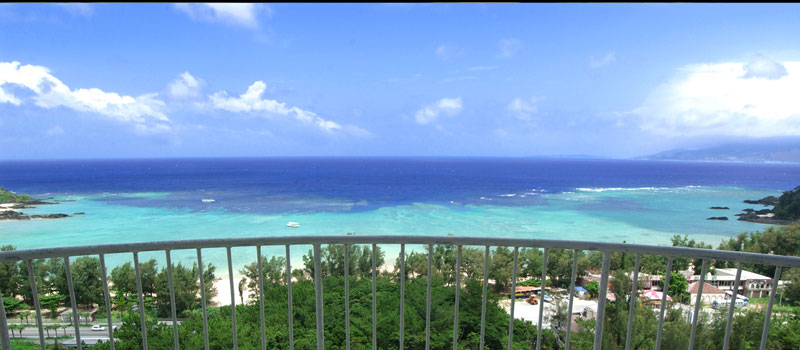 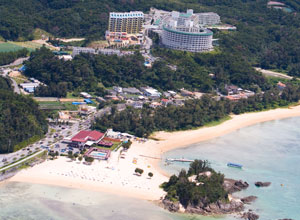 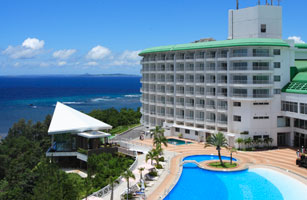 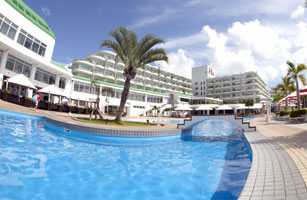 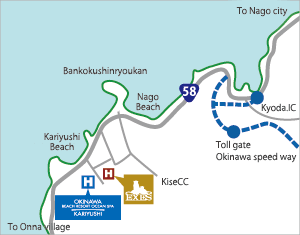 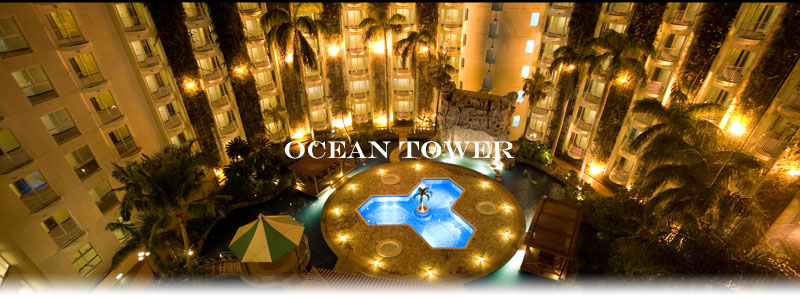 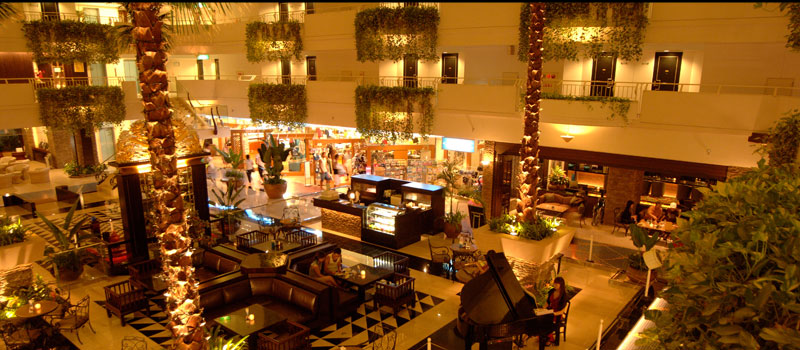 НОМЕР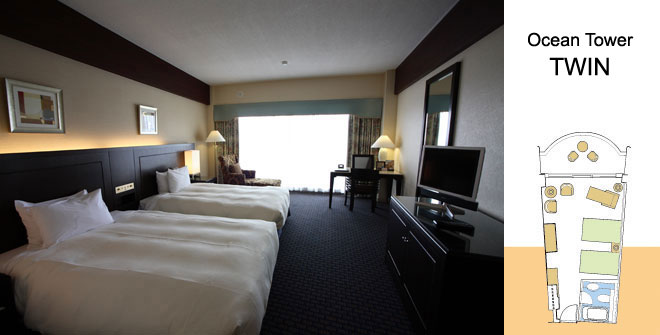 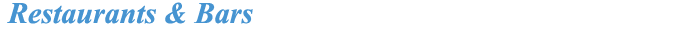 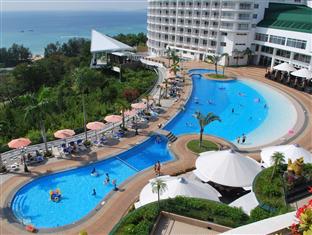 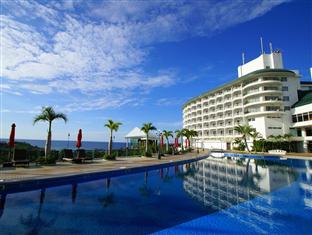 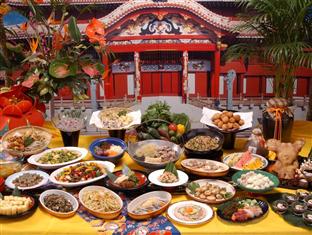 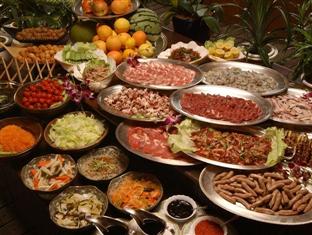 ПОДАРИТЕ СЕБЕ БУКЕТ СОЛНЕЧНЫХ ПУТЕШЕСТВИЙ!!!11 июня, (среда)21:3023:30Сбор в международном аэропорту г. Хабаровска. Регистрация на рейс Хабаровск-Окинава.Вылет рейса на о. Окинава (время в пути 4 часа 30 минут).12 июня, (четверг)01:40Прибытие на о. Окинава (аэропорт Наха). Трансфер в гостиницу Kariyushi Beach Resort Ocean Spa 4* http://www.kariyushi-oceanspa.jp/Размещение в гостинице в номерах OCEAN TOWER, отдых. Завтрак в гостинице. Отдых на море.13 июня, (пятница)09:0017:00Завтрак в гостинице. Выезд на экскурсию по о.Окинава на заказном транспорте: Посещение:- Юго-Восточный  ботанический сад http://www.southeast-botanical.jp/english/index.html- Историко-культурный центр ОKINAWA WORLD http://www.gyokusendo.co.jp/okinawaworld/en/Обед в ресторане - Мемориальный парк Мира http://sp.heiwa-irei-okinawa.jp/- Мемориальный комплекс «БАШНЯ ХИМЭЮРИ»http://www.odnsym.com/spot/himeyuri.html, http://www.himeyuri.or.jp/- Фабрика стекла РЮКЮ http://www.ryukyu-glass.co.jp/guide/en/Возвращение в гостиницу. 14 июня (суб)Завтраки в гостинице. Свободное время. Отдых на море.15 июня        (воскресенье)   09:0017:00Завтрак в гостинице. Выезд на экскурсию  в г. Наха на заказном транспорте: Посещение:- Парк Манза http://www.odnsym.com/spot/manza.html- Парк замка Сюридзё http://oki-park.jp/shurijo-park/english/index.htmlОбед в ресторане при Парке замка Сюридзё  (набор «окинавская лапша соба»)- DFS Галерея ОКИНАВА http://www.dfs.com/jp/tgalleria-okinawa- Международная улица (свободное время на шоппинг) http://www.okinawakokusai.net/- Аутлет OKINAWA OUTLET MALL ASHIBINA http://www.ashibinaa.com/Возвращение в гостиницу.16 июня (пон)Завтраки в гостинице. Свободное время. Отдых на море.17 июня (вторник)09:00 – 17:00Завтраки в гостинице. Свободное время. Отдых на море.Для желающих экскурсия за доп.платуЭкскурсия:- Океанариум Окинава Чура-уми   http://oki-churaumi.jp/- Путешевствие на остров Коуридзима   http://kourijima.info/information/- Посещение пивзавода ОРИОН Бир http://www.orionbeer.co.jp/happypark/tour.html- Посещение плантации ананасов Наго Пайн http://www.nagopain.com/Стоимость на 1 человека = 11 000 яп йен 18 июня (среда) 23:30Завтрак в отеле. Свободное время до выезда.Трансфер в в аэропрт г. Наха.     19 июня (четверг)01:3003:3009:10Регистрация на рейс Окинава-ХабаровскВылет рейса в ХабаровскПрибытие в Хабаровск.На 1 человека в двухместном номере     На 1 человека в одноместном номере49 500 руб72 550 рубНа 1 человека в трехместном номере     На 1 человека в трехместном номере     46 200 руб46 200 рубA grill that you can fully enjoy yourself with plenty of highly selected ingredients and the Okinawan dishes that is famous for its health and longevity diet.
A chef that trained in Italy, will create various delicious and tastey Italian dishes made from the Okinawan local ingredients.
While under the Okinawan sun, wet your whistle with cold drinks at the beachside or poolside.
Come to the Lounge Bar and spend a night in a relaxed atmosphere.
We welcome you with the lineup of variety of food & drinks.